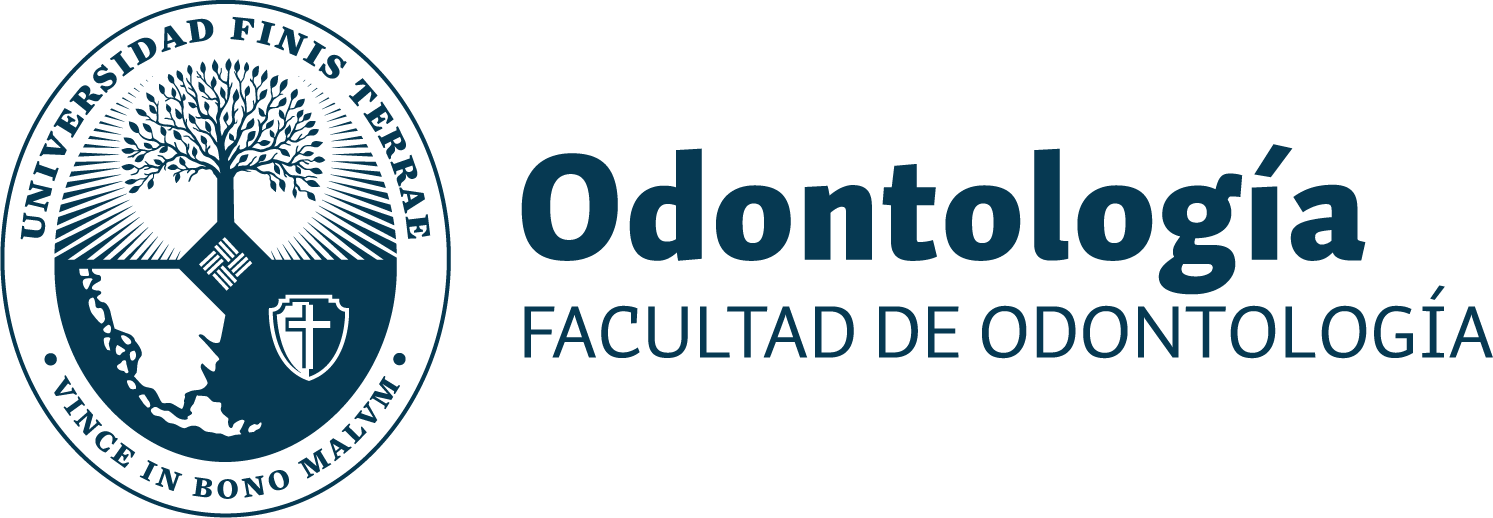 NOMBRE DEL PROGRAMA PROGRAMA DE DESARROLLO COLABORATIVOVINCULACIÓN CON EL MEDIOINDICE1	PRESENTACIÓN	41.1	Definición del Programa	41.1.1	Alineamiento	51.1.2	Ámbito de vinculación	51.1.3	Canal de vinculación	51.1.4	Beneficiarios Internos	51.1.5	Beneficiarios Externos	62	OBJETIVOS DEL PROGRAMA	62.1	Objetivos de impacto interno	62.2	Objetivos de impacto externo	63	CONVENIOS	63.1	Convenio 1	63.2	Convenio 2	64	RECURSOS	74.1	Recursos Internos	74.2	Recursos Externos	74.1	Desglose de Recursos	75	EVALUACIÓN DEL PROGRAMA	75.1	Sistema de evaluación	75.1.1	Interno	75.1.2	Externo	75.2	Indicadores	75.2.1	Interno	75.2.2	Externo	76	ANEXOS	8Administración del documentoRevisionesPRESENTACIÓNDefinición del ProgramaNOMBRE DEL PROGRAMASe recomienda en general dar al programa un nombre significativo, distinto al ejercicio o nombre de la asignatura, actividades, investigación o servicio.FACULTADFacultad en la que se aloja el programa. Se considera también la posibilidad de formular programas inter facultades.CARRERA O UNIDADCarrera o programa formativo en el que se aloja el programa. Se considera también la posibilidad de formular programas inter carreras o unidades.REPRESENTANTE DE VM DE LA UNIDADNombre del Coordinador de Vinculación con el Medio de la Facultad o Unidad.COORDINADOR DEL PROGRAMA Nombre del coordinador o responsable del programa específico de Vinculación con el medio.AÑO DE INICIOAño que define el inicio del programa DURACIÓN DEL PROGRAMADuración planificada del programa. El programa puede ser permanente, no obstante, se recomienda establecer ciclos pertinentes para la evaluación del impacto proyectado.Descripción del ProgramaSe recomienda efectuar una descripción general y sintética del proyecto o programa considerando lo siguiente:Permita mantener a la vista la naturaleza del programa y compartir al interior de la unidad, una explicación y descripción pertinente y adecuada.b-	Servir de descripción para la difusión general del programa.AlineamientoSe recomienda desarrollar una descripción explícita de la relación entre la naturaleza del programa y la misión, los propósitos y el perfil de egreso de la carrera cuando corresponda.Se propone la siguiente operación:a-	Extraer una frase clave de la misión de la Facultadb-	Extraer una frase clave de la misión de la Escuela si correspondec-	Seleccionar un propósito y/o objetivo educativo relacionadod-	Extraer una frase clave del perfil de egresoe-	Seleccionar una competencia asociada al perfil de egreso.Describir un alineamiento lógico entre el programa y el desarrollo académico de la Unidad.Ámbito de vinculaciónEstablecer y definir el ámbito de vinculación en el que se sitúa el proyecto o programa, de acuerdo a las definiciones de la política de vinculación con el medio y sus alcances en la unidad.A fin de orientar la formulación y definición se recomienda fijar el punto en las tablas 1, 2, y 3 del documento: Tablas para el pre diseño de Programas y Proyectos de Desarrollo Colaborativo.Junto con reconocer el ámbito establecido, se recomienda efectuar una breve descripción que acote de manera más especifica el o ámbito en cuestión.Canal de vinculaciónEstablecer y definir área el canal mediante el cual se desarrollará el programa, de acuerdo a las definiciones de la política de vinculación con el medio y sus alcances en la unidad.A fin de orientar la formulación y definición se recomienda fijar el punto en las tablas 1, 2, y 3 del documento: Tablas para el pre diseño de Programas y Proyectos de Desarrollo Colaborativo.Beneficiarios InternosEstablecer y definir el o los beneficiarios internos, describiendo y especificando la cantidad de beneficiarios estimados que se pretende alcanzar, desagregados por actividad o acción, versión, semestre, año, duración del programa; así como la procedencia interna de los mismos: Estudiantes de asignatura específica, Participantes de un seminario, investigación etc.A fin de orientar la formulación y definición se recomienda fijar el punto en las tablas 1, 2, y 3 del documento: Tablas para el pre diseño de Programas y Proyectos de Desarrollo Colaborativo.Beneficiarios ExternosEstablecer y definir el o los beneficiarios externos, describiendo, especificando y acotando el grupo beneficiario; así como la cantidad de beneficiarios estimados, desagregados por actividad o acción, versión, semestre, año, duración del programa.A fin de orientar la formulación y definición se recomienda fijar el punto en las tablas 1, 2, y 3 del documento: Tablas para el pre diseño de Programas y Proyectos de Desarrollo Colaborativo.OBJETIVOS DEL PROGRAMAObjetivos de impacto internoDefinir “EL” Objetivo de impacto Interno del programa.A fin de orientar la formulación y definición del objetivo, se recomienda revisar el documento: Orientaciones para la formulación de Programas y Proyectos de Desarrollo Colaborativo. En el punto 2.5.3Objetivos de impacto externoDefinir “EL” Objetivo de impacto Externo del programa.A fin de orientar la formulación y definición del objetivo, se recomienda revisar el documento: Orientaciones para la formulación de Programas y Proyectos de Desarrollo Colaborativo. En el punto 2.5.3CONVENIOSConvenio 1Convenio 2RECURSOSRecursos InternosDefinir y explicitar los recursos internos que permiten financiar el programa.Recursos ExternosDefinir y explicitar los recursos externos complementarios que permiten financiar el programa.DonacionesFondos concursablesEtc.Desglose de RecursosEVALUACIÓN DEL PROGRAMASistema de evaluaciónDescribir el sistema de evaluación, específicamente diferencia la evaluación de desempeño respecto de la evaluación de impacto del programa.InternoExternoIndicadores Definir los indicadores que considera la evaluación de desempeño (Ver plantilla de monitoreo de carrera) y los indicadores de impacto a considerar.InternoExternoANEXOSEnumerar el listado de anexos asociados al programa.Considerar:ConveniosFichas o documentos de registroInstrumentos de evaluaciónPrograma de asignatura si correspondeProyectos de investigación si correspondeContratosPresupuestos Estructura de InformeOtros.Fin del documentoRevisiónFechaPreparaRevisa Observaciones004-06-18SilvaSe emite formato actualizado para la definición de Proyectos o Programas de Desarrollo Colaborativo.NOMBRE DEL PROGRAMAFACULTADCARRERA O UNIDADREPRESENTANTE DE VM DE LA UNIDADCOORDINADOR DEL PROGRAMA AÑO DE INICIO DURACIÓN DEL PROGRAMA CÓDIGOINSTITUCIÓNOBJETO DEL CONVENIOFECHA DEL CONVENIOCÓDIGOINSTITUCIÓNOBJETO DEL CONVENIOFECHA DEL CONVENIOAÑOAÑO 1AÑO 1AÑO 2AÑO 2AÑO 3AÑO 3AÑO 4AÑO 4AÑO 5AÑO 5RECURSOSINTEXTINTEXTINTEXTINTEXTINTEXTMONTO